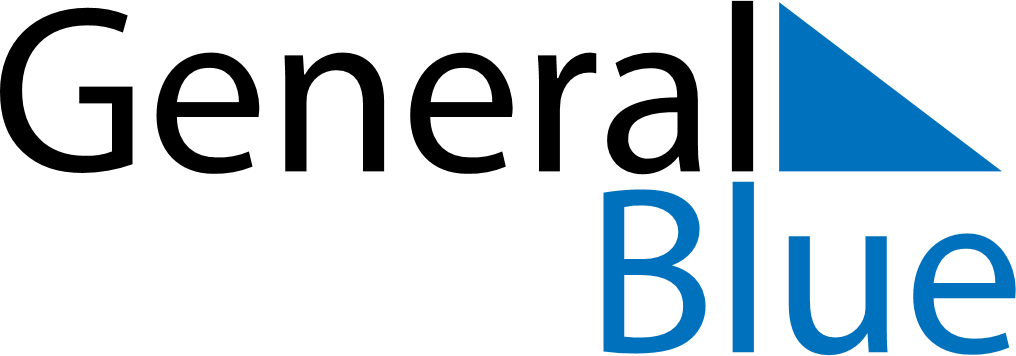 November 2024November 2024November 2024November 2024November 2024November 2024Orje, Viken, NorwayOrje, Viken, NorwayOrje, Viken, NorwayOrje, Viken, NorwayOrje, Viken, NorwayOrje, Viken, NorwaySunday Monday Tuesday Wednesday Thursday Friday Saturday 1 2 Sunrise: 7:33 AM Sunset: 4:20 PM Daylight: 8 hours and 46 minutes. Sunrise: 7:36 AM Sunset: 4:17 PM Daylight: 8 hours and 41 minutes. 3 4 5 6 7 8 9 Sunrise: 7:38 AM Sunset: 4:15 PM Daylight: 8 hours and 36 minutes. Sunrise: 7:41 AM Sunset: 4:12 PM Daylight: 8 hours and 31 minutes. Sunrise: 7:43 AM Sunset: 4:10 PM Daylight: 8 hours and 26 minutes. Sunrise: 7:46 AM Sunset: 4:07 PM Daylight: 8 hours and 21 minutes. Sunrise: 7:48 AM Sunset: 4:05 PM Daylight: 8 hours and 16 minutes. Sunrise: 7:51 AM Sunset: 4:02 PM Daylight: 8 hours and 11 minutes. Sunrise: 7:53 AM Sunset: 4:00 PM Daylight: 8 hours and 7 minutes. 10 11 12 13 14 15 16 Sunrise: 7:56 AM Sunset: 3:58 PM Daylight: 8 hours and 2 minutes. Sunrise: 7:58 AM Sunset: 3:56 PM Daylight: 7 hours and 57 minutes. Sunrise: 8:01 AM Sunset: 3:53 PM Daylight: 7 hours and 52 minutes. Sunrise: 8:03 AM Sunset: 3:51 PM Daylight: 7 hours and 48 minutes. Sunrise: 8:05 AM Sunset: 3:49 PM Daylight: 7 hours and 43 minutes. Sunrise: 8:08 AM Sunset: 3:47 PM Daylight: 7 hours and 39 minutes. Sunrise: 8:10 AM Sunset: 3:45 PM Daylight: 7 hours and 34 minutes. 17 18 19 20 21 22 23 Sunrise: 8:13 AM Sunset: 3:43 PM Daylight: 7 hours and 30 minutes. Sunrise: 8:15 AM Sunset: 3:41 PM Daylight: 7 hours and 25 minutes. Sunrise: 8:18 AM Sunset: 3:39 PM Daylight: 7 hours and 21 minutes. Sunrise: 8:20 AM Sunset: 3:37 PM Daylight: 7 hours and 17 minutes. Sunrise: 8:22 AM Sunset: 3:35 PM Daylight: 7 hours and 13 minutes. Sunrise: 8:24 AM Sunset: 3:33 PM Daylight: 7 hours and 8 minutes. Sunrise: 8:27 AM Sunset: 3:32 PM Daylight: 7 hours and 4 minutes. 24 25 26 27 28 29 30 Sunrise: 8:29 AM Sunset: 3:30 PM Daylight: 7 hours and 0 minutes. Sunrise: 8:31 AM Sunset: 3:28 PM Daylight: 6 hours and 57 minutes. Sunrise: 8:33 AM Sunset: 3:27 PM Daylight: 6 hours and 53 minutes. Sunrise: 8:36 AM Sunset: 3:25 PM Daylight: 6 hours and 49 minutes. Sunrise: 8:38 AM Sunset: 3:24 PM Daylight: 6 hours and 46 minutes. Sunrise: 8:40 AM Sunset: 3:23 PM Daylight: 6 hours and 42 minutes. Sunrise: 8:42 AM Sunset: 3:21 PM Daylight: 6 hours and 39 minutes. 